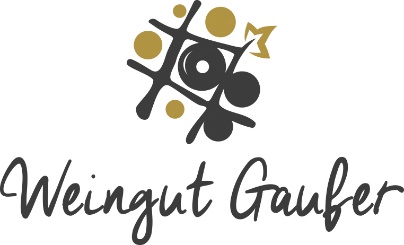 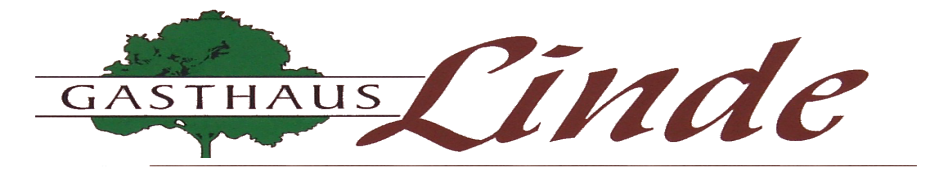 Spargel-MenüAm 21.5.2022 ab 18.00 Uhr Zusammen mit dem Weingut Gaufer aus Ingelfingen Auswahl verschiedener Brote und passende AufstricheSpargel und Schinken Panne-Cotta, Spargelsalat, hausgemachten Schinken, Zitrone BärlauchsuppeCreme-Suppe, Buttercroutons, KräuterölSpargel und Schweinefilet  Rosa gebratenes Schweinefilet, gegrillter Spargel, Kartoffelplätzchen, Hollandaise Sauerrahm und Erdbeeren Sauerrahm-Mouse, Erdbeergelee und Zitronenmelisse Preis pro Person: 37.90 €